URBROJ: 238/10-111-944/22Ivanić-Grad, 17. kolovoza 2022. godineNa temelju članka 24. Statuta Naftalana, specijalne bolnice za medicinsku rehabilitaciju (Glasnik Zagrebačke županije, br. 14/19, 23/20 i 43/20), članka 6., 7. i 8.  Poslovnika o radu Upravnog vijeća Naftalana, specijalne bolnice za medicinsku rehabilitaciju, Ur. broj: 238/10-111-2377/18 od 18. rujna 2018. godine, te ukazane potrebe  SAZIVAM 14.  SJEDNICU UPRAVNOG VIJEĆA NAFTALANA, SPECIJALNE BOLNICE ZA MEDICINSKU REHABILITACIJU Sjednica UPRAVNOG VIJEĆA Naftalana, specijalne bolnice za medicinsku rehabilitaciju održat će se dana 25. kolovoza 2022. godine s početkom u 16,30 sati  u prostorijama Naftalana 2, Kongresna dvorana, I. kat.Za sjednicu predlažem slijedećiDNEVNI REDRazmatranje i usvajanje zapisnika s 13. sjednice Upravnog vijeća održane dana 28. srpnja  2022. godineRazmatranje i usvajanje financijskog izvješća za srpanj 2022. godine      Izvjestitelj: Goran Maričić, dr.med.  Izvješće o poduzetim i realiziranim mjerama kroz 2022. godinu za otklanjanje uzroka gubitka u poslovanju Naftalan-a, specijalne bolnice za medicinsku rehabilitacijuIzvjestitelj: Goran Maričić, dr.med.  Razmatranje prijedloga i donošenje odluke o suglasnosti za prijem u radni odnos na neodređeno vrijeme pomoćnog kuhara/ice Izvjestitelj: Goran Maričić, dr.med.RaznoPredsjednica  Upravnog vijeća:Žaklin Acinger-Rogić, dr.vet.med. DOSTAVITI:Žaklin Acinger-Rogić, dr.vet.med., predsjednica Upravnog vijeća, zaklin.petpet@gmail.comZlatko Herček, član, zlatko.hercek1@gmail.com, Darko Bistrički, član, darko.bistricki52@gmail.com, Stjepan Klak, član, stjepan.klak.hss@gmail.com, Jasminka Hlupić, dr.med., članica, jasminka.hlupic@miz.hr,   Melita Bahlen Kramar, dr.med., članica, melita.bk7@gmail.com Dragan Grgić, član, grgic-grgic88@hotmail.com Goran Maričić, dr.med., ravnatelj SB Naftalan,     Milica Birk, dipl.oec., zamjenica ravnatelja,  Tea Vukošić Paher, dipl.iur., pomoćnica ravnatelja za kvalitetu, Petra Sočan Novaković, rukovoditeljica Odjela za računovodstvo i financije,Snježana Brući, mag.med.techn.,pomoćnica ravnatelja za sestrinstvoUpravni odjel za zdravstvo, socijalnu skrb i hrvatske branitelje Zagrebačke županije,Pismohrana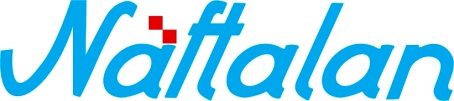 specijalna bolnica za medicinsku rehabilitaciju10310 Ivanić-Grad, Omladinska 23a, HRVATSKA, p.p. 47                      Tel.: ++385 1 2834 555, Fax.: ++385 1 2881 481,                                        www.naftalan.hr, e-mail: naftalan@naftalan.hrMB 3186342, OIB 43511228502IBAN:HR7023600001101716186